Om dokumentetDenna mall är framtagen och kvalitetssäkrad av Kliniska Studier Sverige.Våra mallar ses över och uppdateras regelbundet. Om det var längesedan du laddade ner detta dokument rekommenderar vi dig att besöka Kliniskastudier.se för att säkerställa att det är den senaste versionen som används. Detta är version 1, 2024-02-06. Om du har några förbättringsförslag eller frågor om mallen är du välkommen att kontakta oss på info@kliniskastudier.se.Introduktion till mallDenna mall kan användas vid ansökan om tillstånd att genomföra en klinisk prövning av läkemedel för humant bruk i enlighet med EU-förordningen 536/2014, då ansökan görs via den EU-gemensamma portalen CTIS (Clinical Trial Information System).Denna sida ingår inte i mallen utan ger bara en kort instruktion till dig som ska skriva ansökan. Instruktionssidan tas bort vid användning av mallen.Mallen är i första hand anpassad för ansökan av interventionsprövning med läkemedel, en så kallad klinisk prövning med läkemedel i systemet CTIS, del II. Den är inte anpassad för att användas vid klinisk prövning med medicintekniska produkter. Mallen är tänkt som ett hjälpmedel för att underlätta ditt arbete och måste anpassas för aktuell prövning. Intyg om följsamhet till svensk dataskyddslagstiftning Härmed intygas att data kommer att samlas in och hanteras enligt svensk dataskyddslagstiftning, dvs utöver EU:s dataskyddsförordning 2016/679 (GDPR) kommer även Lag (2018:218) med kompletterande bestämmelser till EU:s dataskyddsförordning (dataskyddslagen) att följas.Titel på prövningen:<<Ange titel>>Prövnings-ID:<<Ange prövnings-ID>>EU prövningsnummer:<<Ange EU prövningsnummer>>Sponsor, sponsorrepresentant:<<Ange sponsor, sponsorrepresentant>>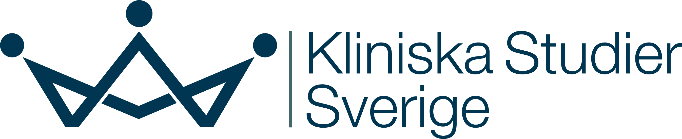 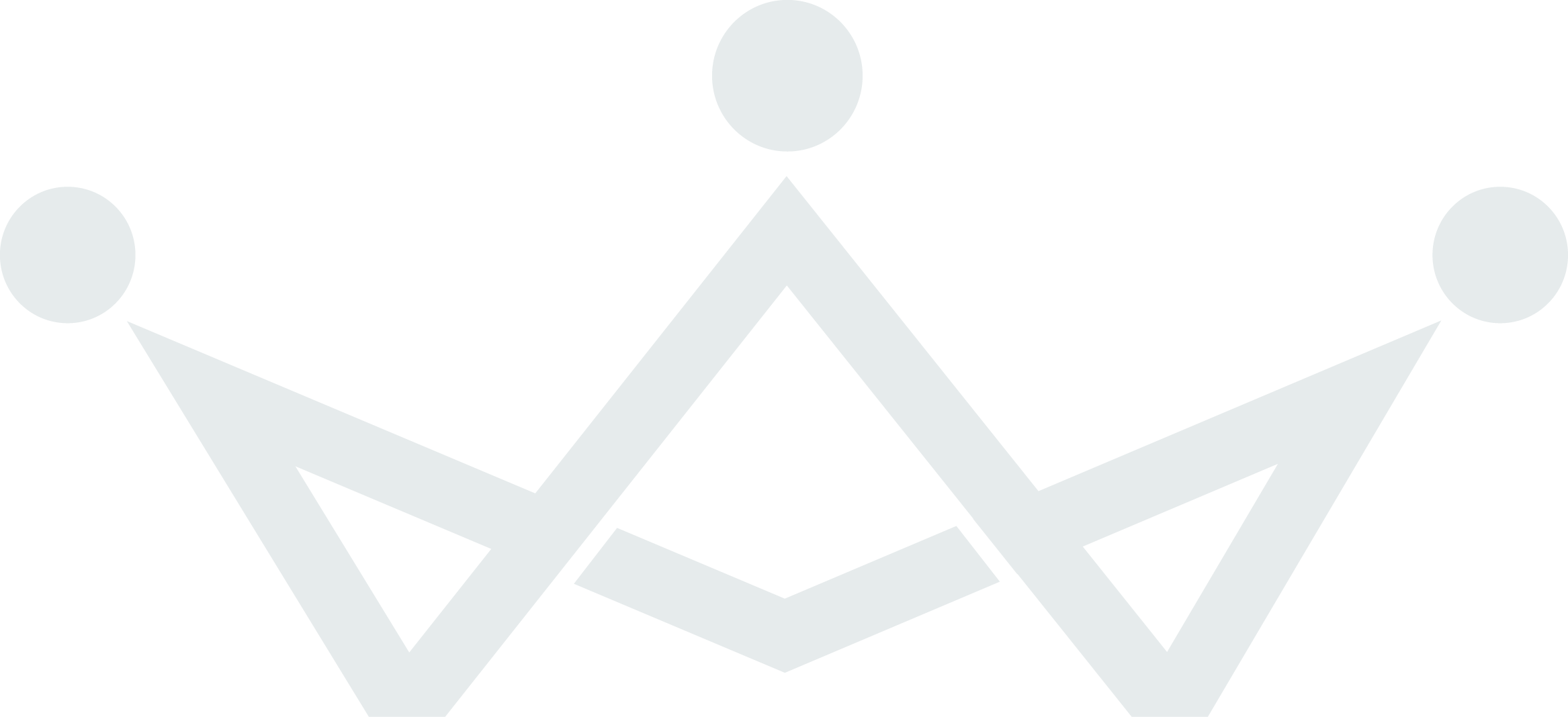 